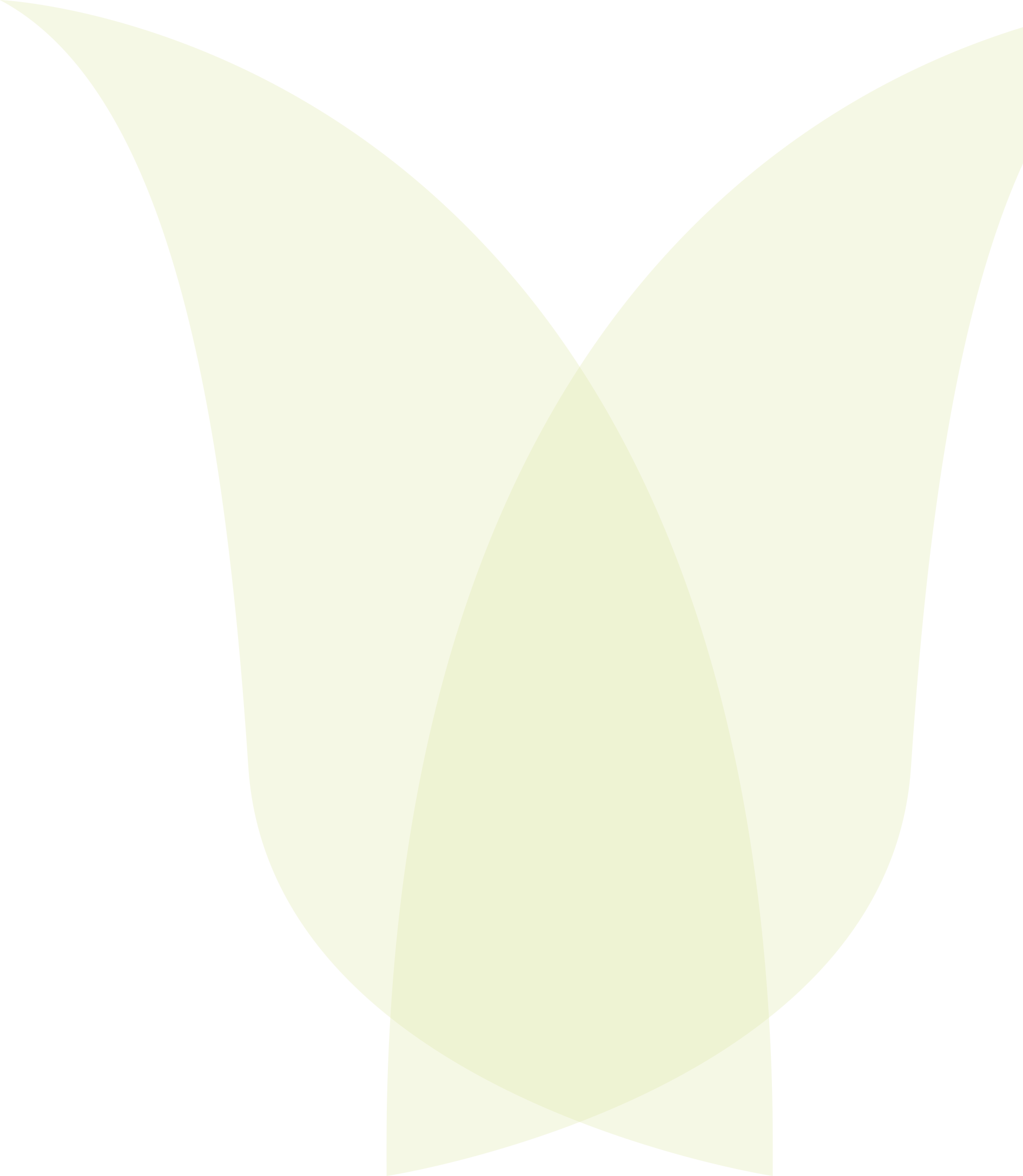 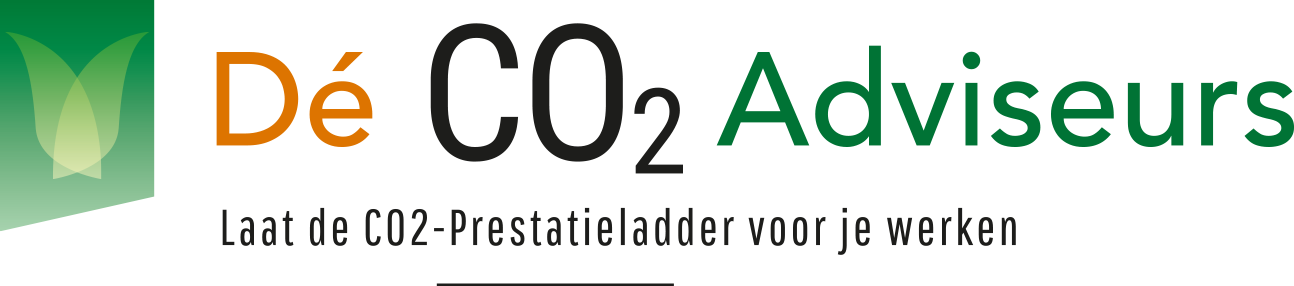 CO2 Management PlanOpdrachtgever 
P.B. Beije B.V.
Jan Kieboom & Hennie Kieboom  Auteur:			Nathalie van de Vliert Inleiding en verantwoordingP.B. Beije B.V. levert (direct en indirect) producten en diensten aan opdrachtgevers die bij aanbestedingen gunningvoordeel hanteren aan de hand van de CO2-Prestatieladder. Voor P.B. Beije B.V. zijn deze opdrachtgevers voornamelijk gemeenten en waterschappen. Met deze CO2-Prestatieladder worden leveranciers uitgedaagd en gestimuleerd om de eigen CO2-uitstoot te kennen en te verminderen. Hoe meer een bedrijf zich inspant om CO2 te reduceren, hoe meer kans op gunning bij een opdracht.De CO2-Prestatieladder kent vier invalshoeken:Inzicht
Het opstellen van een onomstreden CO2 footprint conform de ISO 14064-1 norm en daarmee inzicht krijgen in de CO2-uitstoot van het bedrijf.CO2-reductie
De ambitie van het bedrijf om de CO2-uitstoot te verminderen.Transparantie
De wijze waarop een bedrijf intern en extern communiceert over haar CO2 footprint en reductiedoelstellingen.Deelname aan initiatieven (in sector of keten) om CO2 te reducerenElke invalshoek is onderverdeeld in vijf niveaus. Hoe hoger het niveau per invalshoek, hoe meer punten het bedrijf vergaart en uiteindelijk des te meer gunningvoordeel het bedrijf ontvangt. Een erkende certificerende instantie beoordeelt de activiteiten en bepaalt het niveau van de CO2-Prestatieladder. Hiervoor moeten stappen zijn gezet op alle invalshoeken van de ladder.In dit rapport wordt de emissie-inventaris van P.B. Beije B.V. over 2017 besproken. Dit rapport richt zich op invalshoek A (inzicht) en invalshoek B (CO2-reductie) van de CO2-Prestatieladder. De CO2 footprint geeft een inventarisatie van de totale hoeveelheid uitgestoten broeikasgassen: de GHG emissies. Daarnaast geeft het inzicht in de herkomst van deze emissies met een verdeling naar directe en indirecte GHG emissies (respectievelijk scope 1 en scope 2).De inventarisatie is een verantwoording van eis 3.A.1 van de CO2-Prestatieladder en is uitgevoerd conform de ISO 14064-1: 2006 (E) “quantification and reporting of green house gas emissions and removals”.  In dit rapport wordt de CO2 footprint gerapporteerd volgens § 7.3.1 van deze norm. In het laatste hoofdstuk is hiertoe een kruistabel opgenomen.In de rapportage voor de CO2-Prestatieladder wordt er onderscheid gemaakt tussen de scope 1, 2 en 3. Deze indeling is oorspronkelijk afkomstig uit het GHG-protocol. De SKAO plaatst business travel en personal cars for business travel in scope 2 in plaats van de scope 3. Omdat deze rapportage voor de CO2 prestatieladder van de SKAO  is, worden de scope 1 en scope 2 categorieën van de SKAO aangehouden. LeeswijzerDit document is ter bewijsvoering van de eisen van de CO2-Prestatieladder. Per hoofdstuk wordt een eis behandeld. Hieronder een leeswijzer.  Beschrijving van de OrganisatieEen goede beschrijving van P.B. Beije B.V. en waar zij voor staan is te vinden op www.beije.nl. P.B. Beije B.V. is opgericht door Ben Beije in 1971 en in 1999 hebben Hennie en Jan Kieboom het bedrijf overgenomen. Het is een aannemingsbedrijf in het uitvoeren van straat - groen- en rioleringswerken en een transport bedrijf. Er zijn totaal 22 FTE werkzaam bij P.B. Beije B.V. Duurzaamheid staat hoog in het vaandel voor Beije BV, zo hebben ze een VCA**, een ISO 9001 en een BRL 9334 certificaat en door het CO2-Prestatieladder certificaat willen we dit nog meer bevestigen en laten zien.BeleidsverklaringHet belang van duurzaamheid is tegenwoordig een belangrijk gegeven. Om hier bewust mee om te gaan streven wij naar een CO2-bewuste bedrijfsvoering, om van daaruit een voortdurende verbetering van ons emissiereductiebeleid en een groeiende bewustwording van de medewerkers op de te reduceren emissies van onze activiteiten te realiseren.Statement bedrijfsgrootteDe totale CO2-uitstoot van P.B. Beije B.V. bedraagt 249,88 ton CO2. P.B. Beije B.V. valt daarmee qua CO2-uitstoot in de categorie klein bedrijf. Tabel 1 | Indeling in klein, middelgroot of groot bedrijf volgens Handboek CO2-Prestatieladder 3.0.Project met gunningvoordeelEr is een project met gunningvoordeel aangenomen en dat is het volgende project:Bestek Bar 00-002 groot onderhoud Ridderkerk Emissie-inventaris rapportVerantwoordelijkeDe verantwoordelijke voor de stuurcyclus CO2-reductie alsmede alle activiteiten die hieraan gekoppeld zijn, zoals het behalen van de doelstellingen, is Hennie Kieboom. Zij rapporteert direct aan de directie.Basisjaar en rapportageDit rapport betreft het jaar 2017; het jaar 2014 dient daarbij als referentiejaar voor de CO2-reductiedoelstellingen.AfbakeningIn onderstaand organigram wordt een beeld gegeven van de organisatie van Beije B.V.  In dit organigram is te zien dat Haje B.V. twee concernrelaties heeft:Beije Transport BVP.B. Beije BV De certificatie slaat dan ook op de volledige organisatie van Beije BV. Daarom staat P.B. Beije BV ook met naam op het certificaat. Naast deze drie onderdelen zijn er geen concernrelaties. Hierdoor is er geen AC-analyse nodig. Alle concernrelaties worden meegenomen in de organisatie grens.Directe en indirecte GHG emissiesIn dit hoofdstuk worden de berekende GHG emissies toegelicht.Berekende GHG emissiesDe directe en indirecte GHG emissies van P.B. Beije B.V. bedroeg in 2017 249,88 ton CO2. Hiervan werd 246,47 ton CO2 veroorzaakt door directe GHG emissies (scope 1) en 4,11 ton CO2 door indirecte GHG emissies (scope 2): 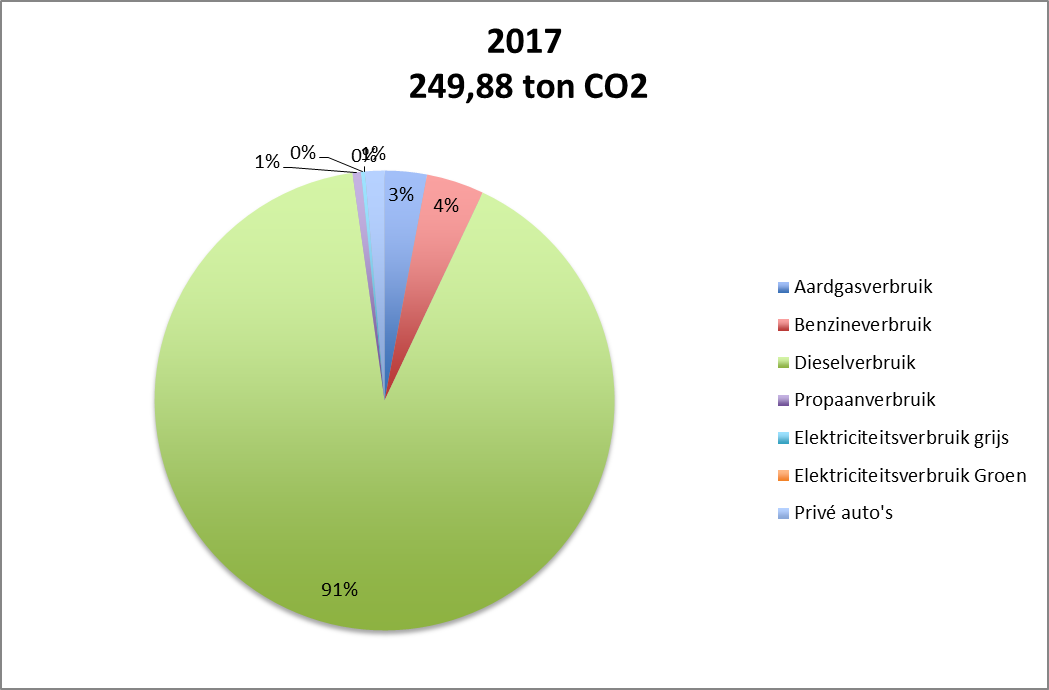 Tabel 2 | CO2-uitstoot 2016 (in tonnen CO2)Verbranding biomassaVerbranding van biomassa vond niet plaats bij P.B. Beije B.V. in 2017.GHG verwijderingenEr heeft geen broeikasgasverwijdering of compensatie plaatsgevonden bij P.B. Beije B.V. in 2016.UitzonderingenEr zijn geen noemenswaardige uitzonderingen te noemen op het GHG Protocol.Belangrijkste beïnvloedersBinnen P.B. Beije B.V. zijn geen individuele personen te benoemen die een dermate invloed op de CO2 footprint hebben, dat gedragsverandering van deze individuele persoon alleen al zou zorgen voor een significante verandering in de CO2 footprint.ToekomstDe emissies in de paragrafen hierboven zijn vastgesteld voor het jaar 2017. De verwachting is dat deze emissies in het komende jaar, 2018, niet aan grote verandering onderhevig zullen zijn. Wel zal, gezien de doelstellingen van P.B. Beije B.V., de CO2-uitstoot in 2020 met 10% reduceren.Significante veranderingenZoals in hoofdstuk 3 beschreven geldt 2014 als basisjaar. De voortgang van de reductie in CO2-uitstoot zal beschreven worden in het document CO2 reductieplan. KwantificeringsmethodenVoor het kwantificeren van de CO2-uitstoot is gebruik gemaakt van een voor P.B. Beije B.V. op maat gemaakt model. In het model kunnen alle verbruiken worden ingevuld. Vervolgens wordt de daarbij behorende CO2-uitstoot automatisch berekend en vergeleken met het basisjaar. Hierbij zijn de emissiefactoren van de website co2emissiefactoren.nl gehanteerd. In hoofdstuk 4 van dit document wordt beschreven waar de brongegevens per energiestroom vandaan komen.EmissiefactorenVoor de inventarisatie van de CO2-uitstoot van P.B. Beije B.V. over het jaar 2017 zijn de emissiefactoren van de “CO2 Emissiefactoren” (https://www.co2emissiefactoren.nl/lijst-emissiefactoren/) gehanteerd. Omdat het gaat om specifieke emissiefactoren op nationaal niveau, zijn de gehanteerde emissiefactoren zeer geschikt voor het omrekenen van de data van de broeikasgas activiteiten naar de daarmee gepaard gaande CO2-emissies. Alle gebruikte emissiefactoren zijn opgenomen in de berekening van de CO2 footprint. De emissiefactoren van P.B. Beije B.V. zullen te allen tijde meegaan met wijzigingen in de emissiefactoren van de CO2-Prestatieladder 3.0. Voor de berekening van de CO2 footprint van 2017 zijn emissiefactoren gebruikt volgens 21-09-2017.Er zijn geen “Removal factors” van toepassing.OnzekerhedenDe gepresenteerde resultaten moeten worden gezien als de beste inschatting van de werkelijke waarden. Bijna alle gebruikte gegevens voor de berekening van de CO2 footprint zijn gebaseerd op facturen en/of werkelijk gemeten aantallen. Bij de IBC-tank wordt aan het einde van het jaar niet gekeken wat er overblijft voor het komende jaar. En bij het propaanverbruik wordt niet gekeken naar het aantal liter dat overblijft in de gasfles. Wanneer de gasfles op is wordt er op kantoor aangegeven dat er een nieuwe gasfles nodig is, dus het aantal flessen wordt bijgehouden en niet het aantal liter per gebruik. Hierdoor is de onzekerheidsmarge zeer gering. VerificatieDe emissie-inventaris van P.B. Beije B.V. is niet geverifieerd.Rapportage volgens ISO 14064-1 Dit rapport is opgesteld volgens de eisen uit ISO 14064-1, paragraaf 7. In Tabel 3 is een kruistabel gemaakt van de onderdelen uit ISO 14064-1 en de hoofdstukken in het rapport.Tabel 3 | Kruistabel ISO 14064-1Energie meetplanHet energie meetplan bevat een aantal vaste onderdelen voor het up-to-date houden van het CO2 -managementsysteem. Het plan is opgezet om te zorgen dat het gehele CO2-reductiesysteem voldoet aan de eisen van ISO50001, ISO 14064-1 en dat gedurende het jaar continue verbetering plaats vindt.  Nathalie van de Vliert heeft de documenten die betrekking hebben op het CO2 beleid in beheer. Zij draagt zorg voor het juist archiveren en het versiebeheer van deze documenten zodat de meest actuele versie van documenten altijd beschikbaar is en oudere versies eenvoudig achterhaald kunnen worden. De oudere versies worden minimaal twee jaar bewaard.Planning meetmomentenVoor het meten van de verschillende energiestromen is een plan opgesteld. In de onderstaande tabel is te zien wanneer energiefactoren gemeten worden en door wie en waar de informatie verkregen kan worden. De wijze waarop de verbruiken worden gemeten is de meest haalbare wijze, waarbij rekening wordt gehouden met het doel waarvoor de gegevens worden verzameld en de mate van detaillering die nodig is. De verantwoordelijke persoon voor het verzamelen van de gegevens is daarom op de hoogte van de wijze waarop deze gegevens in de emissie-inventaris verwerkt worden. VestigingenScope 1 emissiesScope 2 emissiesStuurcyclusHet CO2 beleid kent cycli van een half jaar, waarin de volgende zaken geïnventariseerd worden:de gegevens voor de CO2 footprint verzameld worden; beoordeeld wordt of de emissiefactoren nog actueel zijn;er significante veranderingen in het bedrijf zijn die een impact op de footprint hebben;beoordeeld wordt of herberekening van emissies van voorgaande jaren vanwege deze veranderingen nodig is;de voortgang van de CO2-reductie en behalen van de doelstelling bepaald wordt. Vervolgens wordt beoordeeld of sturing op de doelstelling en maatregelen nodig is, in de vorm van het aanscherpen van de doelstelling wanneer deze (te) eenvoudig behaald wordt, of in de vorm van het nemen van extra maatregelen wanneer bepaalde maatregelen niet mogelijk bleken te zijn en de doelstelling niet gehaald dreigt te worden. Hierover wordt vervolgens intern en extern gecommuniceerd. Daarnaast wordt de nuttige toepassing van het sector- of keteninitiatief in de afgelopen periode geëvalueerd. Hieronder is een zogenoemde PCDA-cyclus weergegeven, waarin de verschillende fasen van het CO2-reductiebeleid zijn weergegeven.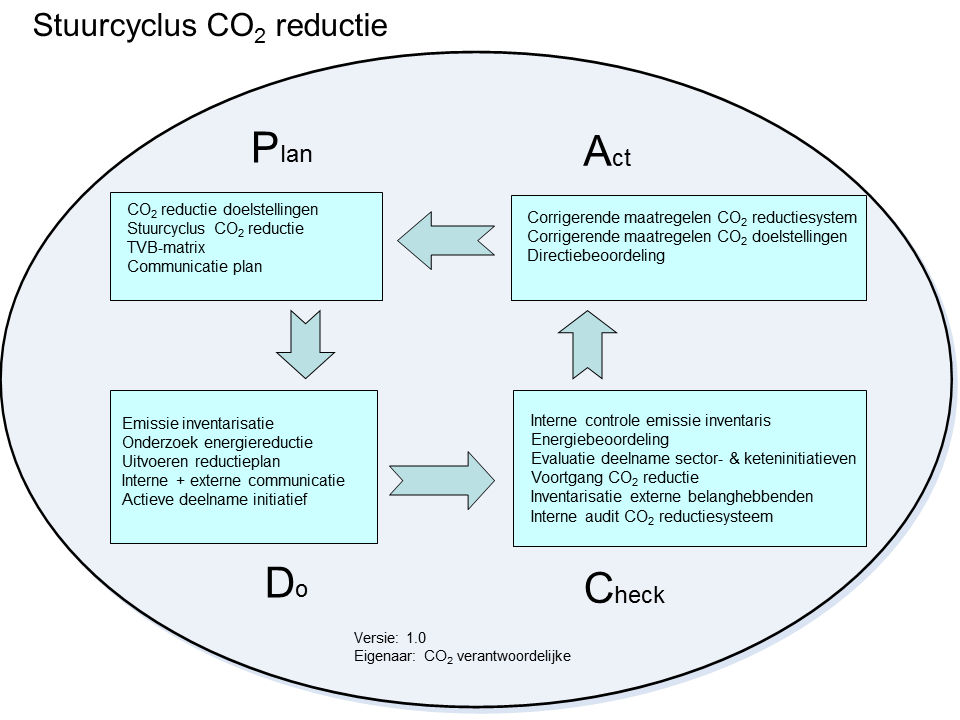 TVB MatrixEnergiemanagement actieplanDit beknopte hoofdstuk heeft als doel om aan te tonen dat P.B. Beije B.V. aan alle onderdelen uit NEN50001 voldoet. Er is besloten hiervoor geen apart energiemanagement actieplan op te stellen omdat de eisen in de andere documenten geïntegreerd zijn. Zie onderstaand een opsomming van de eisen. Per eis is een verwijzing naar de betreffende documentatie opgenomen in de tabel onderaan dit hoofdstuk.Eisen van NEN-EN-ISO 50001:4.4.3. Uitvoeren van een energie review (directiebeoordeling)Het energieverbruik en de gebruikte energiefactoren moeten gebaseerd zijn op metingen of andere data. Significant energieverbruik, in het bijzonder significante veranderingen, moeten in beeld worden gebracht. Een inschatting maken van het verwachte energieverbruik van de komende periode. Het identificeren van alle personen die werken voor de organisatie van wie hun acties kunnen leiden tot significante veranderingen in het energieverbruik. Identificatie van mogelijkheden om energie te besparen en het bepalen van de prioriteiten. 4.4.4. Opstellen van referentiekaderBasisjaar is 2015.4.4.5. Vaststellen van performance indicatoren voor monitoren (meten KPI’s)Beschrijven van de handelingen. 4.4.6. Energie doelstellingen, doelen en programma’sHet aanwijzen van verantwoordelijkheden.De middelen en het tijdspad bepalen voor het behalen van de verschillende doelen.4.6.1. Monitoring, meten en analyserenDe organisatie maakt en beschrijft de bewaking en de eisen om de gestelde doelen te behalen. Er moet een energie meetplan worden geschreven en geïmplementeerd. De organisatie moet ervoor zorgen dat het energieverbruik en bijbehorende energiefactoren op vooraf bepaalde momenten wordt gemeten en gedocumenteerd. De organisatie moet ervoor zorgen dat juistheid en herhaalbaarheid van de meetmethode die is gebruikt past bij de taak. De organisatie moet de relatie tussen het energieverbruik en de energiefactoren aangeven. En zal op vooraf bepaalde momenten de werkelijke situatie toetsen met de verwachte situatie. De organisatie moet alle significante afwijkingen van het verwachte energieverbruik documenteren, inclusief de mogelijke oorzaken. De relatie tussen het energieverbruik en de energie factoren moeten op vooraf bepaald tijdstip worden beoordeeld en waar nodig aangepast. De organisatie moet zijn energieverbruik, waar mogelijk, vergelijken met andere, gelijksoortige, organisaties.4.6.4. Afwijkingen, verbeteringsacties en preventieve maatregelen.De organisatie moet afwijkingen identificeren en binnen een vooraf gestelde tijdslijn verbeteringsacties uitvoeren. De organisatie moet alle relevante documentatie bewaren rekening houdend met de wettelijke termijn. 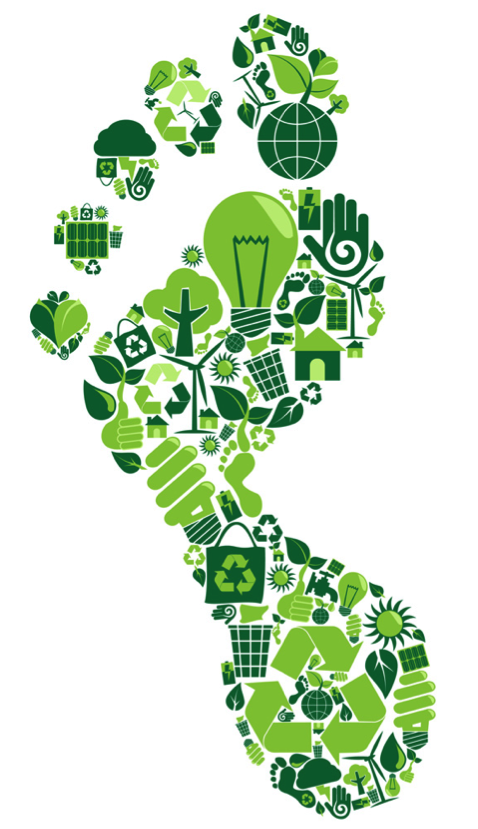  CommunicatieplanIn dit deel van het document wordt aangegeven op welke momenten er wordt gecommuniceerd over het CO2-reductiesysteem van P.B. Beije B.V.. Daarnaast wordt een overzicht gegeven van actieve deelname aan initiatieven.| Externe belanghebbendenHieronder worden de externe belanghebbenden opgenoemd. Dit zijn partijen die belang hebben bij reductie van energie en van de meest materiele CO2-emissies en potentiele partners om samen te werken aan CO2 reductie. Communicatie aan de externe belanghebbenden vind plaats via de website van P.B. Beije BV. Externe belanghebbenden zijn:Burgers/omliggende bedrijvenOpdrachtgeversKlantenLeveranciers van dienstenLeveranciers van producten Crediteuren Interne belanghebbendenInterne belanghebbenden zijn de medewerkers en het management van P.B. Beije B.V.. Deze zullen op de hoogte gehouden worden via nieuwsberichten op de intranet/nieuwsbord en de interne mail. Het management zal daarnaast betrokken zijn bij de besluitvorming van de te nemen reductiemaatregelen, de voortgang van de CO2-reductie en overige hoofdzaken van het CO2-reductiebeleid.| Projecten met gunningvoordeelCommunicatie over het CO2-beleid van P.B. Beije B.V. betreft niet alleen het beleid van het bedrijf als geheel, maar ook het beleid ten aanzien van projecten die aangenomen zijn met gunningvoordeel. Bij deze projecten zal specifiek gecommuniceerd worden over de CO2-uitstoot van het project als ook over de doelstelling en de voortgang in CO2-reductie. Dit zal hoofdzakelijk gebeuren via de algemene communicatieberichten van het bedrijf. Waar nodig wordt dit aangevuld met communicatie via het werkoverleg van het project.Bestek groot onderhoud 2016-2017 gemeente RidderkerkOp dit moment voert P.B. Beije B.V. één project met gunningvoordeel uit, namelijk Bestek Bar 00-002 Groot Onderhoud Ridderkerk.Externe belanghebbenden voor dit project is de gemeente Ridderkerk als opdrachtgever. Interne belanghebbenden zijn de medewerkers van P.B. Beije B.V. en de projectleiding.CommunicatieplanWebsiteOp de website van P.B. Beije B.V. is een pagina ingericht over het CO2-reductiebeleid van het bedrijf. Op deze pagina wordt de nodige informatie over het CO2-beleid weergegeven en zijn de laatste versies van de documenten terug te vinden.Tekstuele informatieOp de CO2-Prestatieladder pagina op de website bevindt zich te allen tijde up-to-date informatie over:Het CO2-reductiebeleid;De CO2 footprint;De CO2-reductiedoelstellingen (en de voortgang hiervan);De CO2-reductiesubdoelstellingen (en de voortgang hiervan);De CO2-reductiemaatregelen (en de voortgang hiervan);Acties en initiatieven waarvan P.B. Beije B.V. deelnemer of oprichter is;Een verwijzing naar de bedrijfspagina op de website van de SKAO;De voortgang zal beschreven worden middels het publiceren van de halfjaarlijkse communicatieberichten. Om daadwerkelijk transparant te kunnen zijn over deze voortgang, zullen de communicatieberichten minimaal twee jaar op de website zichtbaar blijven.Gedeelde documentenTevens bevinden zich op deze pagina te allen tijde de meest actuele versies van onderstaande documenten (te downloaden als PDF).Communicatiebericht 		(eis 3.C.1)Het CO2-reductieplan 		(eis 3.B.1)Het CO2 Management Plan		(eis 2.C.3 & 3.B.2)Actieve deelname initiatieven	(eis 3.D.1)Certificaat CO2-Prestatieladder
Website SKAOOp de website van de SKAO bevinden zich te allen tijde de meest actuele versies van onderstaande documenten:Actieve deelname initiatieven	(eis 3.D.1)Ingevulde maatregelenlijstOp de website van de SKAO dienst elk document een PDF te zijn, met vermelding van een versienummer, een handtekening van de autoriserende verantwoordelijke manager en de autorisatiedatum.ColofonAuteur:			Nathalie van de Vliert 
Kenmerk:			CO2 Management PlanDatum:			30-10-2018 Versie:			3.1
Autoriserende manager:	Hennie KieboomHoofdstuk in dit documentEis in de CO2-PrestatieladderHoofdstuk 2: Beschrijving van de organisatie3.A.1 Hoofdstuk 3: Emissie-inventaris rapport3.A.1Hoofdstuk 4: Energie meetplan2.C.2Hoofdstuk 5: Stuurcyclus2.C.2Hoofdstuk 6: TVB-Matrix2.C.2Hoofdstuk 7: Energiemanagement actieplan3.B.2Hoofdstuk 8: Communicatieplan2.C.3Diensten12Werken / leveringenKlein bedrijfTotale CO2-uitstoot bedraagt maximaal (≤) 500 ton per jaar.Totale CO2-uitstoot van de kantoren en bedrijfsruimten bedraagt maximaal (≤) 500 ton per jaar, en de totale CO2-uitstoot van alle bouwplaatsen en productielocaties bedraagt maximaal (≤) 2.000 ton per jaar.Middelgroot bedrijfTotale CO2-uitstoot bedraagt maximaal (≤) 2.500 ton per jaar.Totale CO2-uitstoot van de kantoren en bedrijfsruimten bedraagt maximaal (≤) 2.500 ton per jaar, en de totale CO2-uitstoot van alle bouwplaatsen en productielocaties bedraagt maximaal (≤) 10.000 ton per jaar.Groot bedrijfTotale CO2-uitstoot bedraagt meer dan (>) 2.500 ton per jaar.Totale CO2-uitstoot van de kantoren en bedrijfsruimten bedraagt meer dan (>) 2.500 ton per jaar, en de totale CO2-uitstoot van alle bouwplaatsen en productielocaties bedraagt meer dan (>) 10.000 ton per jaar.ISO 14064-1§ 7.3 GHG report contentBeschrijvingHoofdstuk rapportAReporting organization2BPerson responsible3.1CReporting period3.24.1DOrganizational boundaries3.34.2.2EDirect GHG emissions3.44.2.2FCombustion of biomass3.44.2.2GGHG removals3.44.3.1HExclusion of sources or sinks3.44.2.3IIndirect GHG emissions3.45.3.1JBase year3.25.3.2KChanges or recalculatons 3.44.3.3LMethodologies3.54.3.3MChanges to methodologies3.64.3.5NEmission or removal factors used3.65.4OUncertainties3.7PStatement in accordance with ISO 14064-13.9QVerification3.8CategorieMeetmomentWieToelichtingGasverbruik (in m3 aardgas)Elk half jaarNathalie van de VliertFacturen van de energieleveranciers kunnen online worden opgevraagd.Brandstofverbruik materieel en auto’s (in liters benzine, diesel & LPG) Elk half jaarNathalie van de VliertDit wordt aan de hand van facturen voor brandstof en LPG tanken bijgehouden door de boekhouding. CategorieMeetmomentWieToelichtingElektriciteitsverbruik (in kWh)Elk half jaarNathalie van de VliertFacturen van de energieleveranciers kunnen online worden opgevraagd.FunctiesFunctiesFunctiesFunctiestaak-verantwoordelijkheid-bevoegdheidFrequentieProjectleider CO₂ reductieWebbeheerderExterne adviseursDirectieInzichtVerzamelen gegevens emissie inventaristhalfjaarlijksxCollegiale toets op emissie inventaristhalfjaarlijksxAccorderen van emissie inventarisbjaarlijksxOpstellen emissie inventaris rapporttjaarlijksxxEvaluatie op inzicht: energie-beoordelingt+vjaarlijksxxReductieUitvoeren onderzoek naar energiereductiet+vhalfjaarlijksxxBepalen CO₂-reductiemaatregelenthalfjaarlijksxxxBepalen CO₂-reductiedoelstellingentjaarlijksxxxAccorderen van doelstellingenbjaarlijksxRealiseren CO₂-reductie doelstellingenvcontinuxxMonitoring&evaluatie voortgang CO₂-reductiet+vhalfjaarlijksxxCommunicatieAanleveren informatie nieuwsberichtenthalfjaarlijksxxActualiseren websitet+bhalfjaarlijksxActualiseren pagina SKAO-websitet+bjaarlijksxxBijhouden interne communicatiet+bhalfjaarlijksxxGoedkeuren van interne communicatiebhalfjaarlijksxGoedkeuren van externe communicatiebhalfjaarlijksxParticipatieInventarisatie mogelijk relevante initiatieventhalfjaarlijksxxBesluit deelname initiatievenbjaarlijksxDeelname aan sectorinitiatievenvcontinuxxOverigEindredactie  CO₂-dossiervcontinuxxVoldoen aan eisen  CO₂-PrestatieladdervcontinuxxUitvoeren Interne Audit CO₂-reductiesysteemtjaarlijksxRapporteren aan managementbhalfjaarlijksxBesluitvorming over  CO₂-reductiebeleidvhalfjaarlijksxNEN 50001Documenten CO2 reductiesysteem4.4.3 aEmissie-inventaris 4.4.3 bCO2-reductieplan, H5 4.4.3 cCO2-reductieplan4.4.3 dCO2-reductieplan4.4.3 eCO2-reductieplan, bijlage B ‘Inventarisatie reductiemogelijkheden’4.4.4 aCO2 Management Plan, H34.4.5 aCO2-reductieplan4.4.6 aCO2 Management Plan, H44.4.6 bCO2-reductieplan4.6.1 aCO2 Management Plan, H44.6.1 bCO2 Management Plan, H44.6.1 cCO2 Management Plan, H44.6.1 dInterne audit & zelfevaluatie4.6.1 eCO2-reductieplan, Directiebeoordeling CO2-reductiesysteem en Interne audit & zelfevaluatie4.6.1 fDirectiebeoordeling CO2-reductiesysteem4.6.1 gCO2-reductieplan4.6.4 aInterne audit & zelfevaluatieWat?Wie?hoe?DoelgroepWanneer?Waarom?CO2 footprintVerantwoordelijke CO2 reductieIntranet, interne mailing en toolbox internfebruari & septemberCO2-Prestatieladder eis 3.C.2CO2 footprintVerantwoordelijke CO2 reductieinternetsite externfebruari & septemberCO2-Prestatieladder eis 3.C.2CO2 reductiedoelstellingen, subdoelstellingen & maatregelenVerantwoordelijke CO2 reductieIntranet, interne mailing en toolbox internfebruari & septemberCO2-Prestatieladder eis 3.C.2CO2 reductiedoelstellingen, subdoelstellingen & maatregelenVerantwoordelijke CO2 reductieinternetsite externfebruari & septemberCO2-Prestatieladder eis 3.C.2Mogelijkheden voor individuele bijdrage, huidig energiegebruik en trends binnen het bedrijf.Verantwoordelijke CO2 reductieIntranet, interne mailing en toolbox internfebruari & septemberCO2-Prestatieladder eis 3.C.2Mogelijkheden voor individuele bijdrage, huidig energiegebruik en trends binnen het bedrijf.Verantwoordelijke CO2 reductieinternetsite externfebruari & septemberCO2-Prestatieladder eis 3.C.2